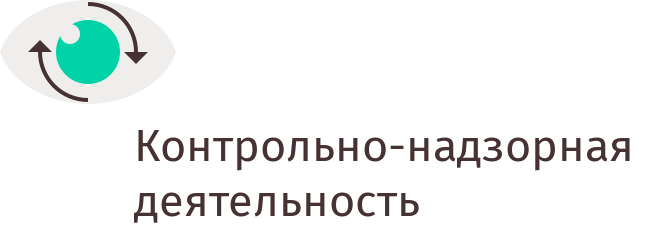 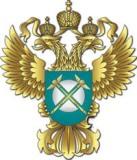 УПРАВЛЕНИЕ ФЕДЕРАЛЬНОЙ АНТИМОНОПОЛЬНОЙ СЛУЖБЫПО КЕМЕРОВСКОЙ ОБЛАСТИПовестка дня публичных обсуждений правоприменительной практикиКемеровского УФАС России07.06.2018 г. 14:00Вступительное слово. Организационные моменты (руководитель Кемеровского УФАС России Кухарская Н.Е.).БлокОбсуждение правоприменительной практики управления в сфере антимонопольного законодательства (отдел контроля органов власти, отдел судебной и правовой работы, отдел рекламы, недобросовестной конкуренции и финансовых рынков).Государственные и муниципальные преференции.Вопросы судебной практики антимонопольного органа.Изменения в законодательстве, связанные с недобросовестной конкуренцией.Обсуждение правоприменительной практики управления в сфере рекламного законодательства. Изменения в законодательстве о рекламы. Примеры по значимым делам. (заместитель руководителя управления Ланцман Л.И., отдел рекламы, недобросовестной конкуренции и финансовых рынков).Обсуждение правоприменительной практики управления в сфере государственных и муниципальных закупок. Изменения в законодательстве о контрактной системе (отдел контроля в сфере закупок).блокВопросы по докладам, ответы на обращения из зала и на поступившие комментарии.